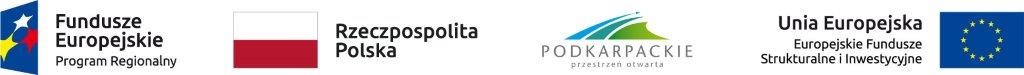 ZAPYTANIE OFERTOWEnr 01/01/2019z dnia  8 stycznia 2019 r.dotyczące dostawy i montażu materiałów identyfikacji wizualnej na potrzeby realizacji projektu pn.  „Podkarpackie Centrum Innowacji”Zamawiający: Podkarpackie Centrum Innowacji Spółka z ograniczoną odpowiedzialnością, z siedzibą w Rzeszowie, ul. Lenartowicza 4, 35-051 Rzeszów.NIP: 813-376-51-54, REGON: 368953574KRS: 0000710883 Sąd Rejonowy w RzeszowieXII Wydział Gospodarczy Krajowego Rejestru Sądowego Telefon: 507-836-588Adres e-mail: zamowienia@pcinn.orgPodkarpackie Centrum Innowacji Spółka z ograniczoną odpowiedzialnością z siedzibą w Rzeszowie zaprasza do składania ofert na realizację zamówienia dostawy i montażu materiałów identyfikacji wizualnej na potrzeby realizacji projektu pn. „Podkarpackie Centrum Innowacji”, realizowanego w ramach Regionalnego Programu Operacyjnego Województwa Podkarpackiego na lata 2014-2020 Oś priorytetowa: I Konkurencyjna i innowacyjna gospodarka, Działanie: 1.2 Badania przemysłowe, prace rozwojowe oraz ich wdrożenia, umowa o dofinansowanie z dnia 29.12.2017 r., nr RPPK.01.02.00-18-0085/17-00.Postępowanie prowadzone jest w formie zapytania ofertowego zgodnie z zasadą konkurencyjności określoną w Wytycznych w zakresie kwalifikowalności wydatków w ramach Europejskiego Funduszu Rozwoju Regionalnego, Europejskiego Funduszu Społecznego oraz Funduszu Spójności na lata 2014-2020  z dnia 19 lipca 2017 r. oraz zgodnie z procedurami ustanowionymi przez Zamawiającego w Regulaminie udzielania zamówień publicznych o wartości nieprzekraczającej kwoty określonej w art. 4 pkt 8 Ustawy Prawo zamówień publicznych przyjętym uchwałą zarządu nr 1/01/2018 z dnia 12 stycznia 2018 roku.Postępowanie ofertowe toczy się z zachowaniem zasad wynikających z art. 44 ust. 3 ustawy z dnia 27 sierpnia 2009 r. o finansach publicznych (Dz.U. z 2009 r., Nr 157, poz. 1240 ze zm.), tj. w sposób celowy i oszczędny, z zachowaniem zasad: uzyskania najlepszych efektów z danych nakładów i optymalnego doboru metod i środków służących osiągnięciu założonych celów.Opis przedmiotu zamówienia: Rodzaj zamówienia: dostawa z montażem.Nazwa zamówienia: Dostawa i montaż materiałów identyfikacji wizualnej na potrzeby realizacji projektu pn.  „Podkarpackie Centrum Innowacji”.Wspólny słownik zamówień:kod CPV: 31523000-8, opis: podświetlone znaki i szyldy;Szczegółowy opis przedmiotu zamówienia: Przedmiotem zamówienia jest wykonanie zgodnie z wytycznymi Zamawiającego, dostawa oraz montaż na elewacji budynku przy ul. Lenartowicza 4 w Rzeszowie plafonu - logotypu świetlnego 3D – 2 sztuki, kasetonu o wymiarach 298x150 cm oraz kasetonu o wymiarach 247x65,8 cm; Specyfikacja przedmiotu zamówienia określony jest w załączniku nr 1 do niniejszego Zapytania ofertowego.W celu przeprowadzenia wizji lokalnej i uzyskania informacji dotyczących miejsca montażu elementów zamówienia, jak również dokonania pomiaru „z natury”, Wykonawcy winni stawić się dnia 14 stycznia 2019 roku, bądź uzgodnić inny dogodny termin wizji lokalnej z Zamawiającym mailowo (adres e-mail: biuro@pcinn.org) bądź telefonicznie pod numerem 507-836-617.Zamawiający wymaga, aby na każdy element przedmiotu zamówienia Wykonawca udzielił co najmniej 12-miesięczną gwarancję, której okres będzie liczony od dnia dokonania odbioru przez upoważnionego przedstawiciela Zamawiającego.Zamawiający nie dopuszcza możliwości składania ofert częściowych. Podstawą wykluczenia możliwości składania ofert częściowych jest konieczność zapewnienia jednolitości wizualnej wykonanych plafonów i kasetonów.Realizacja przedmiotu zamówienia musi zostać zakończona w terminie do dnia 4 marca 2019 roku.W przypadku opóźnienia w realizacji zamówienia, Zamawiający naliczy kary umowne w wysokości 5% oferowanej ceny brutto całości przedmiotu zamówienia za każdy dzień opóźnienia. Zamawiający zastrzega, że Wykonawca ponosi wszelkie koszty związane z realizacją zamówienia.Warunki udziału w postępowaniu oraz opis sposobu dokonywania oceny tych warunkówO realizację zamówienia mogą ubiegać się wszystkie podmioty, które nie są powiązane osobowo lub kapitałowo z Zamawiającym. Zamawiający dokona oceny spełnienia wyżej opisanego warunku udziału Wykonawcy w postępowaniu wg formuły spełnia/nie spełnia na podstawie oświadczenia dołączonego do oferty (wzór oświadczenia stanowi załącznik nr 3). Brak oświadczenia lub złożenie oświadczenia niezgodnie z wymaganiami określonymi w niniejszym zapytaniu ofertowym będzie skutkowało wykluczeniem Wykonawcy z niniejszego postępowania.Wykaz oświadczeń lub dokumentów, jakie muszą dostarczyć Wykonawcy w celu potwierdzenia spełnienia warunków udziału w postępowaniu:Do wypełnionego i podpisanego przez Wykonawcę formularza ofertowego należy dołączyć:aktualny odpis z właściwego rejestru albo aktualne zaświadczenie o wpisie do ewidencji działalności gospodarczej, jeżeli odrębne przepisy wymagają wpisu do rejestru lub zgłoszenia do ewidencji działalności gospodarczej, wystawionego nie wcześniej niż 6 miesięcy przed upływem terminu składania ofert, celem zapewnienia Zamawiającemu możliwości weryfikacji poprawności formalnej złożonych ofert.Ww. dokumenty należy dołączyć do oferty w oryginale lub poświadczyć za zgodność z oryginałem. Potwierdzenia za zgodność dokonuje osoba/y uprawniona/e do reprezentowania Wykonawcy składającego ofertę;oświadczenie o braku powiązań osobowych lub kapitałowych (załącznik nr 3).Oświadczenie o którym mowa powyżej należy przedłożyć w oryginale lub uwierzytelnionej kopii poświadczonej za zgodność z oryginałem przez notariusza lub przez organ równorzędny w świetle obowiązujących przepisów. Oświadczenie winno zostać podpisane przez osobę/y uprawnioną/e do reprezentowania Wykonawcy składającego ofertę.W przypadku przedstawienia kserokopii poświadczonych za zgodność z oryginałem wybrany Wykonawca może zostać zobowiązany przed podpisaniem umowy do przedstawienia oryginałów tych dokumentów.W przypadku złożonych oświadczeń, na etapie podpisywania umowy Zamawiający może żądać przedstawienia dodatkowych dokumentów potwierdzających zgodność oświadczeń ze stanem faktycznym.Kryteria oceny ofert i ich znaczenia (waga):Zamawiający wybierze ofertę najkorzystniejszą, zgodnie z poniższymi kryteriami:Kryterium A - Termin dostawy (montażu) – 15%;Kryterium B - Okres gwarancji – 15%;Kryterium C -Wydajność energetyczna – 20%;Kryterium D - Cena - 50%.Opis sposobu przyznawania punktacji za spełnienie danego kryterium oceny oferty:1. Kryterium A – Termin dostawy (montażu).Kryterium terminu dostawy (montażu) zostanie obliczone w sposób następujący:
- dostawa i montaż do dnia 25 stycznia 2019 roku – 15 pkt;- dostawa i montaż do dnia 8 lutego 2019 roku – 10 pkt;- dostawa i montaż do dnia 22 lutego 2019 roku – 5 pkt;- dostawa i montaż do dnia 4 marca 2019 roku – 0 pkt.2. Kryterium B – Okres gwarancji.Kryterium dotyczące okresu pełnej gwarancji zostanie obliczone w sposób następujący:
- gwarancja przez okres co najmniej 12 miesięcy – 0 pkt;- gwarancja przez okres co najmniej 18 miesięcy – 5 pkt;- gwarancja przez okres co najmniej 24 miesięcy – 10 pkt;- gwarancja przez okres  co najmniej 30 miesięcy – 15  pkt.3. Kryterium C –Wydajność energetyczna. Kryterium wydajności energetycznej zostanie obliczone wg poniższego wzoru:Najniższe całkowite roczne zużycie energii elektrycznej spośród złożonych ofert / całkowite roczne zużycie energii elektrycznej badanej oferty x 20 punktów Całkowite roczne zużycie energii należy wyrazić w kilowatogodzinach (kWh). Całkowite roczne zużycie energii stanowi sumę zużycia energii elektrycznej w czasie godziny (kWh) dla każdego z elementów przedmiotu zamówienia  przemnożoną przez 8760 (liczba godzin w roku). Kryterium D – Cena. Kryterium ceny zostanie obliczone wg następującego wzoru:najniższa zaproponowana cena brutto za realizację przedmiotu zamówienia / cena badanej oferty brutto za realizację przedmiotu zamówienia x 50 punktówW przypadku wyrażenia ceny ofertowej w walucie obcej zostanie ona przeliczona na PLN według średniego kursu walut obcych obowiązującego w dniu składania ofert, zgodnie ze średnim kursem walut obcych ogłaszanym przez Narodowy Bank Polski.Ceny należy podać z dokładnością do dwóch miejsc po przecinku.Ceną podlegająca ocenie będzie ceną brutto za wykonanie dostawy przedmiotu zamówienia.Zamawiający udzieli zamówienia Wykonawcy, którego oferta uzyska największą ilość punktów w łącznej ocenie ofert. Punkty będą liczone z dokładnością do dwóch miejsc po przecinku. Ocenie będą podlegały wyłącznie oferty spełniające wszystkie postawione niniejszym Zapytaniem ofertowym wymagania. Oferta która nie będzie spełniała chociażby jednego z postawionych wymogów zostanie przez Zamawiającego odrzucona i nie będzie brana pod uwagę przy ocenie. Ocenie nie będzie podlegała również oferta złożona przez podmiot powiązany kapitałowo lub osobowo z Zamawiającym, który zostanie wykluczony z niniejszego postępowania.Zamawiający zawrze umowę z wybranym Wykonawcą w terminie 3 dni roboczych od dnia otwarcia ofert w siedzibie Zamawiającego. W przypadku odmowy podpisania umowy przez wybranego Wykonawcę, Zamawiający może zawrzeć umowę z Wykonawcą, który spełnia wymagania zapytania ofertowego i którego oferta uzyskała kolejno najwyższą liczbę punktów.Miejsce i termin składania ofert: Oferta musi zostać złożona w formie papierowej w nieprzekraczalnym terminie, do dnia 16.01.2019 r., do godz. 10:00. Ofertę należy złożyć w następujący sposób: osobiście w siedzibie Zamawiającego (w godzinach od 8 do 16), lub drogą pocztową na adres siedziby Zamawiającego, tj.: Podkarpackie Centrum Innowacji Spółka z ograniczoną odpowiedzialnością ul. Lenartowicza 4, 35-051 RzeszówW przypadku ofert przesłanych drogą pocztową będzie decydowała data oraz godzina wpływu do siedziby Zamawiającego.Otwarcie ofert nastąpi w dniu 16.01.2019 r. o godz. 10:10 w siedzibie Zamawiającego. Sposób przygotowania oferty oraz forma jej składania:Ofertę należy przedstawić na załączonym do zapytania ofertowego formularzu (załącznik nr 2). Oferta wraz z załącznikami musi zostać sporządzona w języku polskim. W przypadku złożenia oferty lub jej załączników w języku obcym, należy do oferty przedłożyć stosowne tłumaczenie na język polski.Nieodłączny element oferty stanowią załączniki wymagane w pkt III.2 niniejszego zapytania ofertowego. Oferta może być wypełniona odręcznie lub komputerowo, jednak w przypadku wypełnienia odręcznego należy tego dokonać w sposób czytelny.Wszystkie strony oferty wraz z załącznikami muszą być kolejno ponumerowane.Każda strona oferty i załączników zawierająca jakąkolwiek treść musi zostać parafowana.Oferta musi być podpisana przez osobę do tego upoważnioną, która widnieje w Krajowym Rejestrze Sądowym, wypisie z ewidencji działalności gospodarczej lub innym dokumencie zaświadczającym o jej umocowaniu prawnym do reprezentowania podmiotu składającego ofertę lub przedłoży do oferty stosowne pełnomocnictwo. Zamawiający odrzuci i nie będzie oceniał ofert niespełniających warunków określonych niniejszym zapytaniem ofertowym lub złożonych po terminie. Wykonawcom z tego tytułu nie przysługują żadne roszczenia.Każdy z Wykonawców może złożyć tylko jedną ofertę. Zamawiający zastrzega sobie prawo dokonywania zmian warunków zapytania ofertowego, a także jego odwołania lub unieważnienia oraz zakończenie postępowania bez wyboru ofert, w szczególności w przypadku gdy wartość oferty przekracza wielkość środków przeznaczonych przez Zamawiającego na sfinansowanie zamówienia.W toku oceny i badania ofert Zamawiający zastrzega sobie prawo żądać od Wykonawców wyjaśnień lub uzupełnień dotyczących treści złożonych ofert i załączonych dokumentów. Ofertę należy złożyć w zamkniętej kopercie, opieczętowanej pieczęcią firmową Wykonawcy (o ile posiada), adresem Zamawiającego oraz dopiskiem: Oferta na zapytanie ofertowe nr 01/01/2019 z dnia  8 stycznia 2019 roku.Wykonawca jest związany ofertą przez okres 10 dni kalendarzowych liczonych od dnia upływu terminu na złożenie ofert. Informacja na temat zakresu wykluczenia: W celu uniknięcia konfliktu interesów zamówienie publiczne nie może być udzielone podmiotom powiązanym osobowo lub kapitałowo z Zamawiającym. Przez powiązania kapitałowe lub osobowe rozumie się wzajemne powiązania między Zamawiającym lub osobami upoważnionymi do zaciągania zobowiązań w imieniu Zamawiającego lub osobami wykonującymi w imieniu Zamawiającego czynności związane z przygotowaniem i przeprowadzeniem procedury wyboru wykonawcy a wykonawcą, polegające w szczególności na:uczestniczeniu w spółce jako wspólnik spółki cywilnej lub spółki osobowej,posiadaniu co najmniej 10% udziałów lub akcji,pełnieniu funkcji członka organu nadzorczego lub zarządzającego, prokurenta, pełnomocnika,pozostawaniu w związku małżeńskim, w stosunku pokrewieństwa lub powinowactwa w linii prostej, pokrewieństwa drugiego stopnia lub powinowactwa drugiego stopnia w linii bocznej lub w stosunku przysposobienia, opieki lub kurateli.Wykonawca zobowiązany jest dołączyć do oferty oświadczenie o braku w/w powiązań według wzoru załączonego do niniejszego zapytania ofertowego (załącznik nr 3). W przypadku złożenia oferty przez Wykonawcę powiązanego osobowo lub kapitałowo z Zamawiającym, zostanie on wykluczony z udziału  w niniejszym postępowaniu.Informacja o sposobie porozumiewania się Zamawiającego z wykonawcami, a także wskazanie osób uprawnionych do porozumiewania się z wykonawcami Osobą upoważnioną ze strony Zamawiającego do kontaktowania się z Wykonawcami i udzielania wyjaśnień w imieniu Zamawiającego jest Pan Łukasz Sekunda: e-mail: zamowienia@pcinn.org; tel. 507-836-588 lub 501-698-853.Wykonawca może zwrócić się do Zamawiającego o wyjaśnienia dotyczące zapytania ofertowego. Zapytania mogą być przesyłane do Zamawiającego na następujący adres e-mail: l.sekunda@pcinn.org.Zamawiający udzieli odpowiedzi na wszelkie uznane przez Zamawiającego za istotne zapytania związane z prowadzonym postępowaniem o udzielenie zamówienia.W przypadku, gdy zmiana powodować będzie konieczność istotnej modyfikacji oferty, Zamawiający może przedłużyć termin składania ofert. W przypadku wydłużenia terminu składania ofert, Zamawiający poinformuje potencjalnych wykonawców za pośrednictwem poczty elektronicznej.Załączniki:Opis przedmiotu zamówienia – załączniki nr 1.Formularz ofertowy – wzór – załącznik nr 2. Oświadczenie o braku powiązań osobowych lub kapitałowych – wzór – załącznik nr 3.Wzór plafonu 3D (plik PDF)Wzór kasetonu 298x150 cm (plik PDF)Wzór kasetonu 247x65,8 cm (plik PDF)